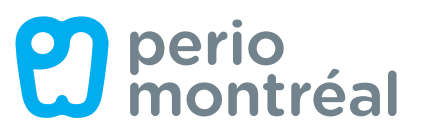 PERIODONTICS & IMPLANT DENTISTRY4141 Sherbrooke West, suite 535Montreal, QC  H3Z 1B8t 514.931.2551  f 514.931.2380info@periomontreal.com Dr. JEREMY S. WERBITT Dr. BRAM SALIS Dr. EDWARD H. TRINH Dr. FIROOZEH SAMIM As availableP E R I O D O N T A L  R E F E R R A LDate 		 From Dr. 		Patient 			telephone 			 email    	R E F E R R E D  F O R General evaluation Esthetic root coverage Occlusion Crown lengthening Tissue regeneration Implant Emergency Mucogingival TMJ Ridge augmentation Pocket elimination Other      	S P E C I F I C  C O M M E N T S